Österreich - Quiz1. Die grösste Stadt in Österreich ist:A: Graz B: Wien C: SalzburgD: Innsbruck2. Österreich grenzt an:A: die SlowakeiB: die TürkeiC: SchwedenD: Spanien3. Erdapfel bedeutet:A: KastanieB: KartoffelC: PfannkuchenD: Frucht4: Die Donau ist:A: Ein SpielB: Ein BundeslandC: Eine StadtD: Ein Fluss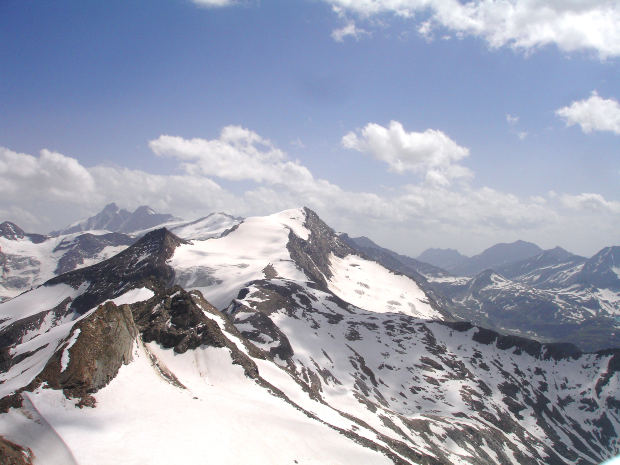 5: Der Nationalsport ist:A: EishockeyB: FußballC: HandballD: Skisport6: Eine Melange ist:A: Tee mit ZitroneB: Kaffee mit MilchC: Suppe mit PastaD: Brot mit Butter7: Welches Jahr wurde Mozart geboren?A: 1945B: 1805C: 1756D: 14898: Arnold Schwarzenegger kommt ausA: die USAB: ÖsterreichC: DeutschlandD: SlowenienLösung:1. Die grösste Stadt in Österreich ist:A: Graz B: Wien C: SalzburgD: Innsbruck2. Österreich grenzt an:A: die SlowakeiB: die TürkeiC: SchwedenD: Spanien3 Erdapfel bedeutet:A: KastanieB: KartoffelC: PfannkuchenD: Frucht4: Die Donau ist ein:A: Ein SpielB: Ein BundeslandC: Eine StadtD: Ein Fluss5: Der Nationalsport ist:A: EishockeyB: FußballC: HandballD: Skisport6: Eine Melange ist:A: Tee mit ZitroneB: Kaffee mit MilchC: Suppe mit PastaD: Brot mit Butter7: Welches Jahr wurde Mozart geboren?A: 1945B: 1805C: 1756D: 14898: Arnold Schwarzenegger kommt aus:A: die USAB: ÖsterreichC: DeutschlandD: Slowenien